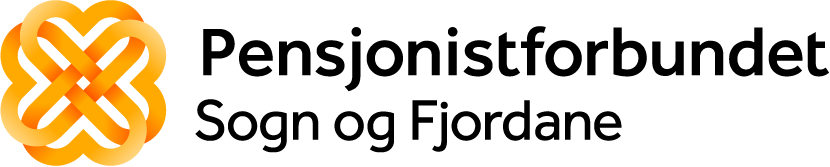 Fylkeskontoret                                                                                                          Førde, 15.03.21 ________________________________________________________________________________Dokument       Innkalling – Fylkesstyremøte________________________________________________________________________________møteopplysningarMøtestad: 		Møterom,  Skei i Jølster v/Cirkel K SkeiMøtedato:		Fylkesstyremøte mandag 22.03.21. kl. 11.00-14.00______________________________________________________________________________går til - styremedlemane som blir innkallaNils Gjerland (leiar),Solfrid Fossberg(nestleiar), Eiliv Berdal, Eva Marie Halvorsen, Jon Gimmestad, Solveig Norevik, Reidun Espeland. Magny Myklebust (1.vara) Meld frå dersom du ikkje kan møte. __________________________________________________________________________Saker til handsamingSak 16/21FS Godkjenning av møteinnkalling og møtebok. Sak 17/21FS ReferatsakerNils Gjerland er invitert i årsmøte til postpensjonistane på Skei den 23.april.Kviknes hotell hadde ikkje ledig dei to dagane vi hadde satt av til årsmøte. ‘Fylkesårsmøte blir på Quality hotell Sogndal den 14.-15.juni.Teamsmøte med fylkesleiarane og fylkessekretæraneValkampdebatten den 02.09. på Skei er under planlegging. Gratis grunnpakke til bruk ved verving ligg klar i nettbutikken frå etter påske. Gratis portoNye prisar på SMS. Det er 0,38 kr pr. SMS. 1 SMS = 160 tegn, 2 SMS = 306 tegn.Laila har hatt teams møte ang. teknologiambassadør med Unn Olimb Norman Helga Hjetland skal til Stadt pensjonistlag på deira årsmøte den 21.aprilHøyanger og Lavik har fått invilga pengar frå statsforvaltaren.Sak 18/21FS Bemanning på sjukeheimar/omsorgsentererViser til oppslag frå Bremanger som eit grunnlag for diskusjonen.Sak 19/21FS Oppsummering om teamsmøte med lokallaga.Det var tilsaman 21 lokallag som deltok i desse møtene. 13 møtedeltakarar i første møte og 8 i siste møte. Vi har 37 lokallag.Korleis skal vi ta dette vidare/utvikle denne måten å møtast på?Sak 20/21FS Agenda HaustkonferansenBlindeforbundet har ytra ynskje om å få ha eit innlegg.Sak 21/21FS Teknologiambassadørar?Vi treng minst 5 stk. eigentleg 1 i kvar kommune. Er det nokon som kan tenke seg dette vervet? Sak 22/21FS MotivasjonssamlinganeNytt innhald? Forslag til nye tema? Skal vi halde på det gamle? Skal vi ha meir vekt på opplæring i TVV/den nye heimesida?Sak 23/21 Høyring planprogram – regional plan for kultur, idrett og friluftsliv 2023 – 2035.Vestland fylkeskommune – høyringsfrist 20.04.21.  Sjå vedlegg med web.adresse for å lese planen.Sak 24/21FS Ymse?_________________________________________________________________________avs signNils Gjerland (sign)                                                                Laila Hage          